       Regional Service Council Minutes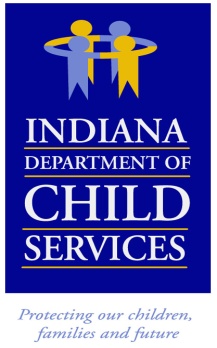 Region # 	15	    Meeting Date: 		March 20, 2019				Meeting Location: 	Ripley County DCS, Versailles 47042					Council Members Present:Michelle Russell, Region 15 RMSandy Ante, Dearborn Local Office DirectorSandy Thurston, Decatur Local Office DirectorGary Keith, Jefferson Local Office DirectorMichelle Smith, Ripley Local Office DirectorDenise Burton, Switzerland Local Office DirectorTeresa Patrick, Decatur DCS SupervisorAlyssa Shelton, Jefferson DCS SupervisorMichelle Huber, FCM/Ripley County FCMKerri Fox, Foster ParentJackie Murray, Foster ParentCouncil Members Present by proxy:Jennifer Sturges / Proxy for Judge Day, Decatur CircuitDena Steiner / Proxy for Judge Humphrey, Dearborn CircuitCouncil Members Absent:Vacant, Proxy for Jefferson County ProsecutorShannon Schmaltz / Proxy for Ripley County JudgeK-Lynn Minor, Jefferson FCMStacey Beauchamp, CASAOthers in Attendance: Austin Hollabaugh, Broad Band Executive / DCS ServicesErica Roberts, Community Partner/IHBSNick Miller, Community Partner/IHBSTeresa Nobbe, DCS ClericalMeeting MinutesMeeting Called to Order at: 	1:30 pmWelcome/Roll Call – Introductions completedApproval of  Minutes:  Will approve January & March minutes at regularly scheduled meeting in AprilPROGRAMS/COMMITTEE REPORTS:  Will present at April meetingUNFINISHED BUSINESS	NEW BUSINESSRFP Voting:  Austin Hollabaugh read the name of each RFP (in the attachment below) who scored high enough in service standards and now require the approval of the council.Gary Keith made a motion to approve all services; Sandy Ante seconded and all were in favor.  Child Abuse Prevention Events for AprilDearborn:  Under DevelopmentDecatur:  4-6-19 / Greensburg YMCA / 11 am – 2 pm / lunch & activities provided plus Gleaners is providing each family with a bag of food to take homeJefferson:  4-26-19 / Madison Boys and Girls Club / Theme is Safety / lunch and activities / Poster Contest with local schools / Pinwheel displays throughout communityRipley:  Under DevelopmentSwitzerland:  Pinwheel and sign display on the Courthouse lawn Region 15 Regional Services Coordinator is currently vacant, but Austin Hollabaugh reports the hiring process is close to completion.PUBLIC BUSINESSNext Meeting Date, Location and Time:April 17, 2019 / Ripley DCS Training Room / 1:30 pmMeeting Adjourned at: 	1:50 pmSandy Ante made a motion to adjourn; Sandy Thurston seconded; all in favor